Υλικά Συνταγής250 γραμμάρια. ζάχαρη κρυσταλλική250 γραμμάρια βούτυρο γάλακτος μαλακό2 αυγά σε θερμοκρασία δωματίου30 γραμμάρια  λικέρ μαστίχαξύσμα και χυμό (60 γραμμάρια) από 1 μέτριο πορτοκάλι ακέρωτο1/2 κ. γλ. σόδα μαγειρική1 κουταλάκι του γλυκού  κοφτό μπέικιν720 γραμμάρια (περίπου) αλεύρι μαλακό ή γ.ο.χΓια το διάλυμα αυγού1 κρόκο1 κουτάλι σούπας ζάχαρη2 κουτάλι σούπας  νερόΕΚΤΕΛΕΣΗΌλα τα υλικά για τα πασχαλινά σμυρναϊκά κουλουράκια πρέπει να είναι σε θερμοκρασία δωματίου. Κοσκινίζουμε το αλεύρι με το μπέικιν. Τα αφήνουμε στην άκρη. Βάζουμε στον κάδο του μίξερ το μαλακό βούτυρο με τη ζάχαρη και τα χτυπάμε στη μεσαία ταχύτητα του μίξερ για 8-10 λεπτά, να αφρατέψει πολύ το μείγμα και να λιώσει καλά η ζάχαρη. Προσθέτουμε ένα ένα τα αυγά να τα πίνει το μείγμα. Προσθέτουμε το ξύσμα πορτοκαλιού και το λικέρ μαστίχα. Διαλύουμε τη σόδα στην πορτοκαλάδα και ανακατεύουμε το μείγμα. Ενεργοποιείται η σόδα και αφρίζει. Το ρίχνουμε στον κάδο. Τέλος ρίχνουμε το αλεύρι. Προσοχή από την ώρα που θα μπει το αλεύρι δεν θέλουν πολύ ζύμωμα γιατί μετά σκληραίνουν τα κουλουράκια. Η ζύμη πρέπει να είναι αφράτη απαλή και βουτυράτη. Αρκετά ελαστική για να πλάθεται εύκολα, χωρίς να ανοίγει και να σκάει στο πλάσιμο. Αφήνουμε τη ζύμη να ξεκουραστεί σκεπασμένη με πετσέτα για 15 λεπτά. Στρώνουμε τρεις λαμαρίνες ρηχές με αντικολλητικό χαρτί ψησίματος. Προθερμαίνουμε το φούρνο στους 160 βαθμούς C στον αέρα. Επειδή θα ψήσουμε πολλά ταψιά ταυτόχρονα, πρέπει να ανεβοκατεβάζουμε τα ταψιά ώστε να ψηθούν όλα τα κουλουράκια ομοιόμορφα και να γυρίζουμε τα μέσα έξω τις λαμαρίνες για τον ίδιο λόγο. Κόβουμε κομματάκια ζύμης από 25 έως 30 γραμμάρια. Πλάθουμε φυτίλια 20-25 εκατοστών. Χτυπάμε τα υλικά για το διάλυμα αυγού, με ένα πιρούνι. Με ένα πινέλο αλείφουμε όλα τα κουλουράκια με το διάλυμα για να γυαλίζουν στο ψήσιμο. Τα ψήνουμε για περίπου 30 λεπτά να ροδοκοκκινίσουν και να στεγνώσουν καλά μέχρι μέσα. Τα αφήνουμε να σταθούν 5 λεπτά στο ταψί και μετά τα βγάζουμε σε σχάρα να στεγνώσουν τελείως. ΚΑΛΗ ΕΠΙΤΥΧΙΑ!ΚΟΥΛΟΥΡΑΚΙΑ ΣΜΥΡΝΕΪΚΑ ΠΑΣΧΑΛΙΝΑ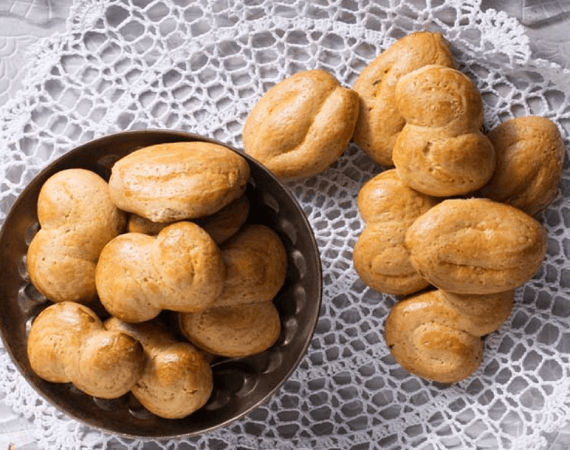 